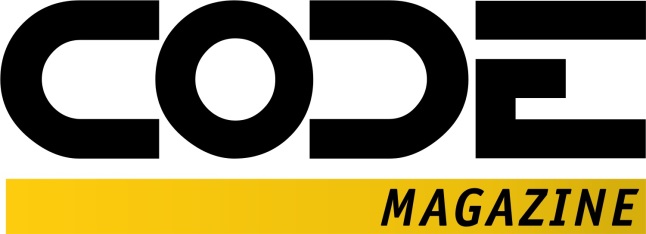 September/October 2020      Volume 21 Issue 5Group Publisher Associate PublisherEditor-in-ChiefManaging EditorEllen WhitneyContent EditorMelanie SpillerWriters in This IssueRichard CampbellOtto DobretsbergerMarkus EggerKevin S. GoffJoydip KanjilalVasili KaplanStefan LandvogtSahil MalikJohn V. PetersenPaul D. SheriffTechnical ReviewersArt & LayoutKing Laurin GmbHFriedl.raffeiner@tin.itProductionFranz WimmerKing Laurin GmbH39057 St. Michael/ PrintingFry Communications, Inc.Advertising SalesTammy Ferguson832-717-4445 ext. 26tammy@code-magazine.com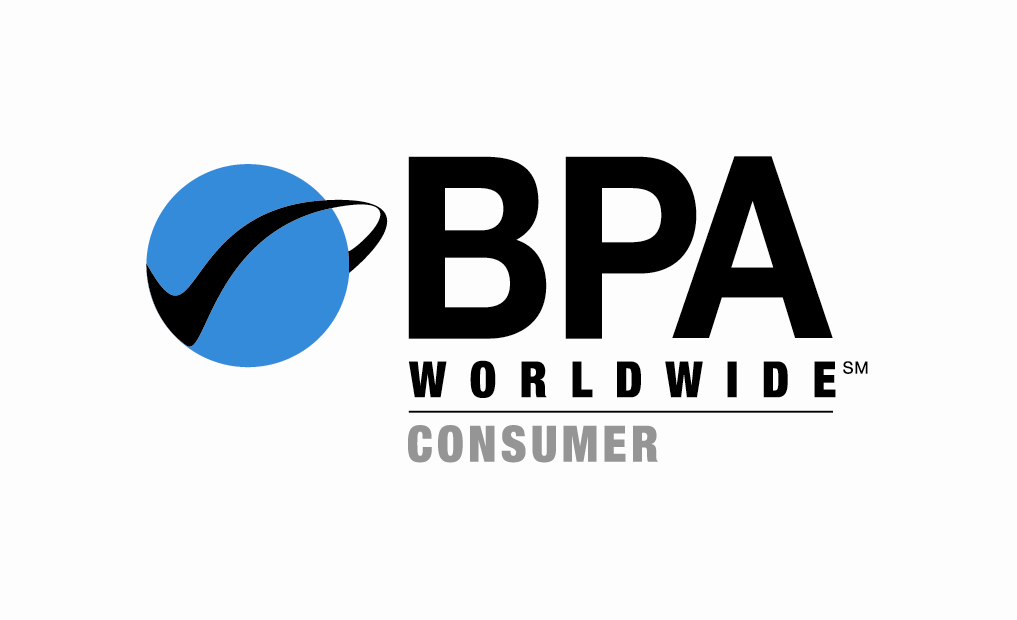 Circulation & DistributionGeneral Circulation: EPS Software Corp.Newsstand: Ingram Periodicals, Inc.	      International Bonded Couriers (IBC)      Media Solutions      Source Interlink InternationalSubscriptionsCirculation ManagerColleen Cade832-717-4445 ext. 9ccade@codemag.comUS subscriptions are $29.99 USD for one year.  Subscriptions outside the US are $49.99 USD.  Payments should be made in US dollars drawn on a  bank.  American Express, MasterCard, Visa and Discover credit cards accepted.  Back issues are available.  For subscription information, email  subscriptions@code-magazine.com or contact customer service at 832-717-4445 ext. 9.  Subscribe online atwww.code-magazine.comCODE Developer MagazineEPS Software Corporation / Publishing Division6605 Cypresswood Drive, Ste 425, Spring, Texas 77379 USA  Phone:  832-717-4445